Культура добрососедства (4 класс)Тема урока: Принимаем  гостей, приветствуя их на родном языке(  раздел программы «Язык соседа»)Цели и задачи урока:патриотическое и национальное воспитание подрастающего поколения;формирование нравственных ценностей;развитие коммуникативных, творческих, индивидуальных способностей ;пополнение словарного запаса учащихся. Оборудование: творческие проекты учащихся: сшитые совместно с родителями куклы в национальных костюмах своих семейных национальных корней (русский, греческий, болгарский, крымско-татарский, армянский, украинский, белорусский, немецкий ); веночек с разноцветными лентами; карточки слов на русском, украинском, новогреческом, крымско-татарском, болгарском, немецком языках; пословицы о дружбе; записи песен о дружбе, «ромашка»  с отрывными лепестками, иллюстративный материал (национальные краски полуострова, карта Крыма), таблички «Правила дружбы» . Ход урока:Сообщение темы и задач урокаМотивация учебной деятельности:- На земле живут свыше 2000 народов. У нас, как у любого жителя Земли, есть национальность. Это означает нашу принадлежность к какому-либо народу. Мы должны помнить, что Плохих Народов (Национальностей) НЕ БЫВАЕТ. Плохими или хорошими бывают люди. И это вовсе не зависит от того,  к какому народу они принадлежат. Как ландыш не лучше и не хуже фиалки, так и любой народ не лучше и не хуже другого. Все цветы по-своему чудесны. Каждый народ хорош на свой лад. Главное, что ты – человек. И твой друг тоже.Приглашаю  в дружный хоровод!1 чтец:  Греки, русские, армяне,              Крымчаки и караимы              Есть у нас другое имя:              Нас ещё зовут «крымчани».2 чтец:  Украинцы и евреи,              Немцы, крымские татары,              Ассирийцы и болгары,               Становитесь в круг скорее!3 чтец:  Хайтарма, гопак и фрейлахс,             Сырба, барыня, сиртаки-             Словно лютики и маки,               Так поляна загорелась.4 чтец:  Не в саду, не в огороде,              Мы в семье, в своём народе.              Дай мне руку мой ровесник,              Станем рядом в хороводе! Коллективное исполнение песни «Большой хоровод».III. Актуализация, систематизация опорных знаний:- Наша школа необычная, в  ней обучаются  ребята  разной национальности, и им очень повезло:  они изучают свои родне языки.  -   Что, если однажды случится маленькое чудо…Начнётся урок. Ты оторвёшься от учебника и вдруг замрёшь от удивления. За партами вроде бы по – прежнему сидят твои одноклассники. Но что это? Вместо школьной формы на них разные красочные одеяния! Народные костюмы сделали класс пёстрым, праздничным, нарядным. Такие наряды можно сегодня увидеть на ваших куклах. - Сегодня на урок вы готовили необычное домашнее задание: Объёмную творческую работу на тему «Мы – крымчане». Вы провели проектно-исследовательскую деятельность по изучению традиций национального костюма народа, живущего в Крыму, и по своим корням национальной принадлежности , совместно с родителями,  сшили костюмы для кукол. Многие из вас  выполнили работы женского и мужского национального костюма.Проекты защищаете группами, кратко рассказав об основных особенностях национального костюма и небольшое приветствие на родном языке.- Я приготовила  веночек с разноцветными лентами – пусть он станет  символом  дружбы и единства наций в нашей школе, одев его, мы услышим звучание наших родных языков.IV. Презентация проектов. Работа в группах.-По своим национальным принадлежностям подготовлены и заявлены для защиты работы  на русском, украинском, крымско – татарском,  болгарском, новогреческом, немецком, белорусском, армянском  языках  и  на английском (международный язык общения). План презентации:Краткое знакомство с семейными национальными корнями.Характерные особенности национального костюма.Приветствие – пожелания  на родном языке.  V. Мозговой штурм.- Так что же нужно для того, чтобы  наш Крым был самым дружным  и мирным уголком на всей  планете?  От каждой группы по одному предложению, желательно на своём языке, записываем  их на полученном лепестке ромашки и высказываясь по очереди на доске составляем проект «Правила дружбы».VI. Обобщение изученного.  - Молодцы , ребята! Для того, чтобы в нашем многонациональном Крым  был всегда мир, мы  должны научиться толерантно относиться друг к другу, изучать  как можно больше языков народов Крыма   и  идти по жизни дорогою добра.	Игра «Переводчик».Игра «Собери пословицу о дружбе».Игра «Продолжи пословицу о дружбе».Исполнение песни  «Дорога добра».VII. Итог урока.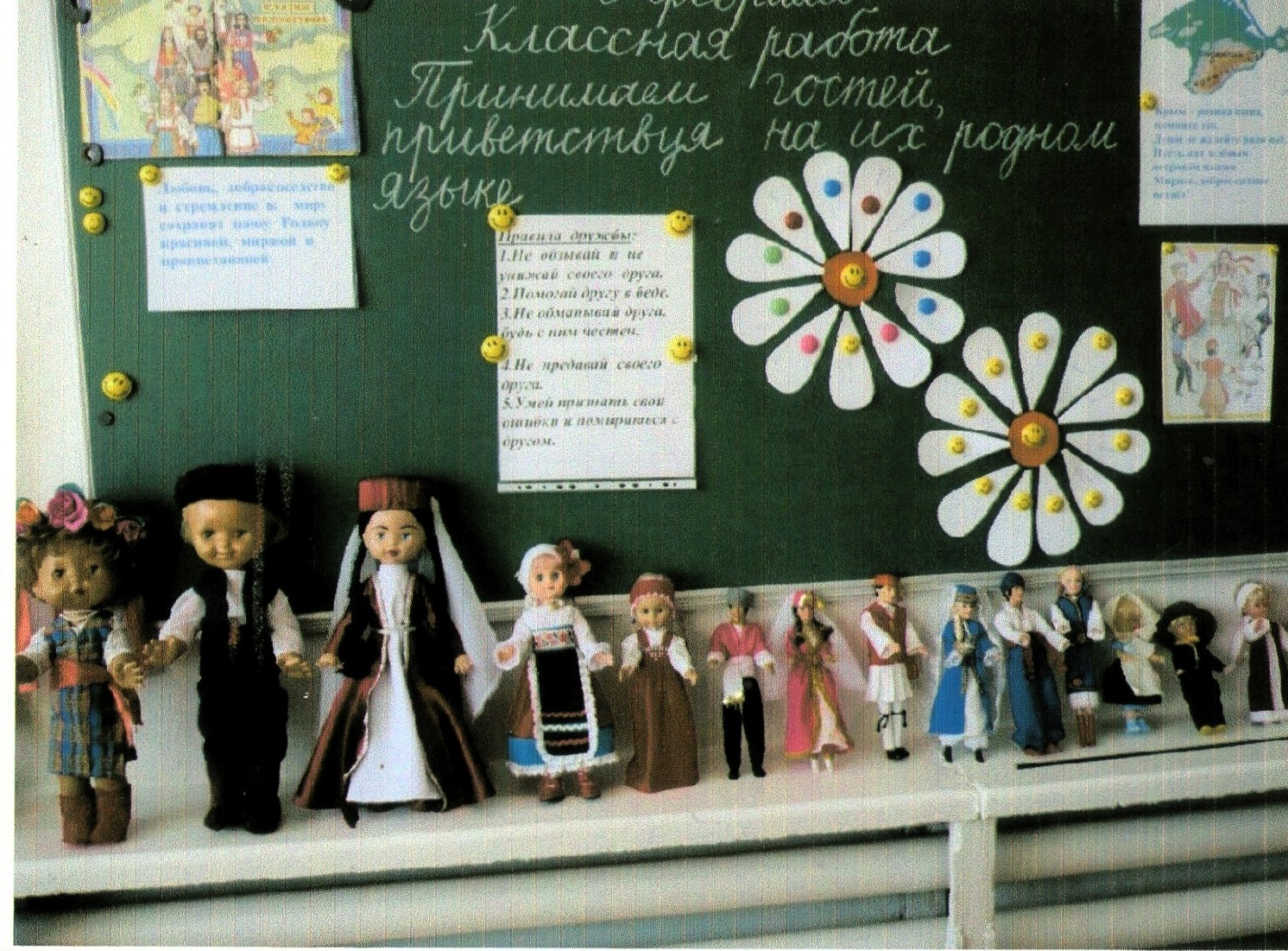 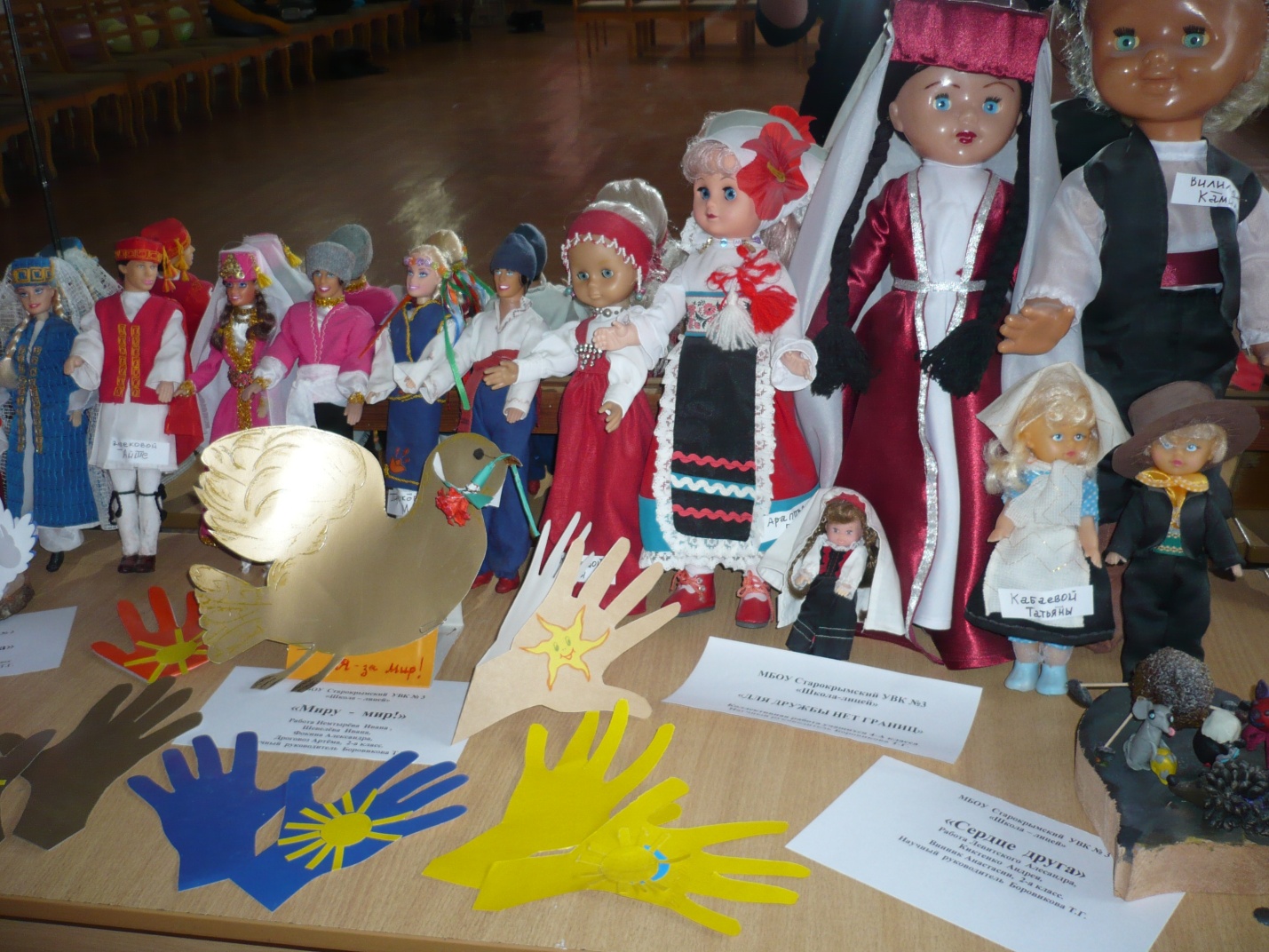 